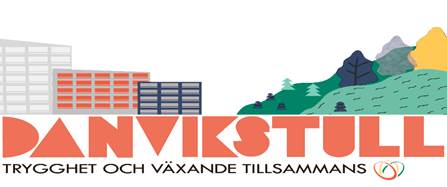 Elevhälsans organisationMagelungens gymnasium/Danvikstull 2019/2020 InledningMagelungens gymnasium/Danvikstull är en specialpedagogiskt inriktad enhet som vänder sig till elever som av olika skäl har svårigheter att lära i en stor skolmiljö och som oftast även har en utredd specifik funktionsnedsättning som kräver extra stödinsatser.Extra resursförstärkning har fördelats till enhetens elevhälsa. Med detta menas att tillgången till elevhälsopersonal räknad per elev, är mycket god i jämförelse med många andra skolor, men också att övervägande del av elevhälsan har en lokal förankring på skolenheten så att elevhälsopersonalen utgör en del i elevernas vardag. Den lokala förankringen möjliggör också kollegialt lärande och samarbete över professionsgränserna. Magelungens gymnasium/Danvikstull arbetar utifrån gällande styrdokument och verksamhetsutvecklingen sker i samklang med ett vetenskapligt förhållningssätt och beprövad erfarenhet.  Ambitionen är att hålla samtlig personal uppdaterad om nya forskningsrön och studier.Elevhälsans arbete bygger delvis på publikationen ”Vägledning för elevhälsan” (Socialstyrelsen och Skolverket. Tredje upplagan 2016). Vision, mission och målVi vill vara en skola som eleverna lämnar med en god beredskap för både yrkesliv och vidare studier, stärkta i både självkänsla och kompetens.Vår mission är att ge hopp och göra skillnadMål för elevhälsan på Magelungens gymnasium/DanvikstullEn studievänlig och trygg skolmiljö som ger optimala förutsättningar att nå utbildningens målEn samspelt personalgrupp som arbetar över professionsgränserna utifrån en gemensam värdegrund mot de mål som utbildningen innefattarEtt både förebyggande och åtgärdande hälsoarbete som genomsyrar hela verksamheten i syfte att stötta elever mot kunskapsmålen, men också i enlighet med läroplanens skrivning att lotsa eleverna mot en meningsfull och hälsomedveten fritidEtt kontinuerligt likabehandlingsarbete där elevinflytande genomsyrar allt arbete i verksamhetenKort sagt att skapa en så positiv lärandesituation som möjligt för eleverna.Elevhälsans uppdrag Det ingår i elevhälsans generellt riktade arbete att• främja elevers lärande, utveckling och hälsa• förebygga ohälsa och inlärningssvårigheter• bidra till att skapa miljöer som främjar lärande, utveckling och hälsa Det ingår i elevhälsans individuellt riktade arbete att	• bidra till att varje enskild elev ges förutsättningar att utvecklas	   så långt som möjligt enligt utbildningens mål• undanröja hinder för lärande, utveckling och hälsa• uppmärksamma och på rektorns uppdrag utreda orsaker   till inlärningsproblem• uppmärksamma och utreda orsaker till ohälsa• bidra med åtgärder och anpassning för varje enskild elev i behov av stöd(Vägledning för elevhälsan. S 36. Socialstyrelsen/Skolverket 2014)Elevhälsan innefattar såväl medicinska, psykologiska, psykosociala som (special)pedagogiska insatser. I Skollagen (2010:800) talas om en samlad elevhälsa. På Magelungens gymnasium/Danvikstull talar vi dessutom om en samlad hel personalgrupp innehållande bland annat elevhälsokompetens som i nära samverkan med pedagoger skapar goda förutsättningar för eleverna att utvecklas mot målen. Studie- och yrkesvägledaren har en självklar plats inom elevhälsan på Magelungens gymnasium/Danvikstull eftersom vägledarkompetensen är en nyckelkompetens då en ung människa ska finna sin vuxenidentitet. Tydliga roller skapar bra förutsättning för en fungerande helhet. Dessa funktioner är direkt knutna till enheten:Rektor ansvarar för att utveckla och förvalta enhetens inre organisation, tillser att processer tydliggörs och att kommunikationsvägarna är väl fungerande. Säkerställer att arbetet bedrivs i enlighet med gällande styrdokument och i linje med aktuell forskning och beprövad erfarenhet samt tillser att tydliga och rättssäkra dokumentationssystem upprättas och används. Kurator ansvarar för enhetens psykosociala insatser vilket innefattar både övergripande planering av till exempel skolans likabehandlingsarbete och formande av rutiner vid misstanke om drogmissbruk, samt stöttning på individnivå vid sviktande skolnärvaro och psykisk ohälsa. Kurator handleder och stöttar pedagogerna i deras arbete med fokus på ett förebyggande och främjande perspektiv. Kurators uppdrag är därutöver att vara frekvent närvarande i skolverksamheten på raster, vid måltider och utflykter.Socialpedagogen ansvarar tillsammans med kurator för enhetens psykosociala insatser. Kan vid behov även ge utökat individuellt stöd både i klassrum och utanför. Eftersom socialpedagogen arbetar nära eleverna har hon en nyckelroll i det förebyggande elevarbetet.Specialpedagogen samordnar och inventerar behovet av särskilda stödinsatser. Specialpedagogens uppdrag är att delta i arbetet med att utarbeta, genomföra och utvärdera pedagogiska kartläggningar och åtgärdsprogram tillsammans med berörda pedagoger och i samråd med elevhälsan. Vidare bistår specialpedagogen pedagog/arbetslag med utbildning kring olika lärverktyg och handleder arbetslaget i undervisningen av elever i behov av särskilt stöd. Specialpedagogen träffar elever som är i behov av ett utökat stöd för samtal och kartläggning av hur elevens behov ser ut. Specialpedagogen ansvarar även för att skolans personal har tillgång till relevant icke sekretesskyddad dokumentation för varje elev. Tillsammans med speciallärare har specialpedagogen på rektors uppdrag långtgående mandat att styra över resursfördelning både på grupp- och individnivå. Specialläraren samarbetar med specialpedagog kring alla insatser inom det specialpedagogiska fältet med tyngdpunkten förlagd till stöd i klassrummet. Specialläraren är även mötessekreterare där även formande av agenda före möte tillsammans med rektor ingår.Studie- och yrkesvägledaren (SYV) vägleder och coachar eleverna genom studierna och är behjälplig med målformuleringar inför framtida yrkesliv. SYV stöttar mentorerna i arbetet med elevernas studieplaner och tillser att de är uppdaterade och korrekta.  SYV är även sekreterare vid möten och är behjälplig i arbetet i våra elevadministrativa system. I samband med elevernas APL finns SYV med som stöd i de olika processerna som enhetens praktiksamordnare ansvarar för. Följande funktioner tillhandahåller huvudmannen:Skolsköterska bemannar enheten en dag per vecka i eget mottagningsrum. Tillför medicinsk kompetens och samordnar insatser mot landstingets sjukvård och tandvård. Genomför hälsosamtal och i samverkan med framför allt kurator. Kartlägger och planerar även medicinska insatser kring eleverna. Skolsköterskan delges information från möten via protokoll och muntligt genom företrädesvis kurator.Skolläkare kommer på kallelse från skolsköterska, några gånger per år vid behov.Skolpsykolog gör vid behov psykologiska bedömningar av elevers psykiska status och remitterar vidare inom landstingets psykiatri och/eller primärvården. Psykolog handleder även personal enskilt och i grupp. Finns därutöver till hands för telefonkonsultation vid mer akuta ärenden.  Tjänsteomfattning uttryckt i procent	Mentors rollAlla elever tilldelas en mentor. Mentor är den som samordnar elevens hela skolgång och bevakar att rätt studieplan skapats samt att ÅP upprättas, följs och utvärderas. Mentor är den som håller en kontinuerlig kontakt med målsmän och är oftast den som indikerar elevens fysiska eller psykiska ohälsa till elevhälsan. Mentors uppdrag är så komplext att ett separat dokument upprättats: ”Mentors checklista” (se bilaga).Rutin för anmälan av ärende till ehtMentor (eller annan personal) ber om enskilt samtal med någon i eht. Samtalet förs enligt förutbestämd struktur - ehts checklista där den som väcker ärendet ombeds redogöra för ärendet och vad som är gjort. Därefter kan följande hända utifrån vad som framkommit:1.       Den som väcker ärendet får råd och stöd att komma vidare i ärendet2.       Överenskommelse om lämpligt nästa steg; exempelvis samrådsmöte, vidarebefordran till annan   medlem i eht, möte med VH etc3.       Beslut om att ärendet behöver en genomlysning på eht-möte. Den som tagit emot anmälan dokumenterar underlag i ProReNata och aviserar till övriga medlemma i eht. Mötessekreterare (Anna) lägger in ärendet i nästa dagordning. Efter mötet (som dokumenteras i ProReNata) återkopplar den som tog emot ärendet, eller annan utsedd person i eht till berörda vilken eventuell åtgärd man funnit lämplig.4.       Om det i samtalet kommer fram till att ärendet är akut, rapporteras det till ledning.Hälsofrämjande, förebyggande och åtgärdande arbeteEn kraftfull och god elevhälsa arbetar på tre nivåer: Organisation- grupp och individnivå. På organisationsnivå arbetar elevhälsan tillsammans med pedagoger och ledning aktivt med likabehandling, elevinflytande och en sund, hälsofrämjande fysisk miljö. Det förebyggande arbetet handlar om att minska risken för ohälsa. Till exempel genom att öka enhetens totala kompetens om drogers inverkan och vikten av en i övrigt sund livsstil: mat, rörelse, sömn etc. Förebyggande är också att ha en trivsam och funktionell skolmiljö med ständigt närvarande personal. Eleverna ska få både frukost, lunch och fika/frukt under dagen och på den dagliga mentorstiden avhandlas både värdegrundsreflektioner och studieorganisatoriska frågor för att ge eleverna en känsla för sitt sammanhang.Det åtgärdande arbetet är insatser för att hantera problem och situationer som har uppstått i en organisation, grupp eller hos en individ. Elevhälsoarbetet vid Magelungens gymnasium/Danvikstull präglas av flexibilitet och ett utpräglat teamarbete över professionsgränserna. Mötesstruktur Uppföljningskonferens (UK) sker två till tre gånger per läsår enligt kalendarium. Pedagoger, ledning och elevhälsa deltar. Rektor är sammankallande och mentor leder genomgång för respektive grupp. Mentor ansvarar även för att relevant dokumentation sparas för grupp och individ.  Om uppgifter framkommer som är att betrakta som känsliga, görs en anteckning att handling finns hos kurator som även dokumenterar detta i ProReNata. Samtliga elever på respektive klasslista följs upp i såväl pedagogiska som elevhälsoanknutna frågor.  Teammöte (EHT) sker en gång varannan vecka och deltar gör normalt rektor, kurator, SYV, socialpedagog, speciallärare samt specialpedagog.  Dock är ordinarie SYV föräldraledig under läsåret 2019/2020. Hennes vikarie är inte ordinarie medlem i teamet utan deltar på kallelse. Vid teammöte initieras nya ärenden utifrån agenda som rektor och speciallärare (tillika sekreterare) ansvarar för.  Frågeställningarna kan vara av strategisk art där framför allt förbyggande och hälsofrämjande åtgärder organiseras utifrån ett övergripande perspektiv. Teamet hanterar även åtgärdande insatser på individ- och gruppnivå.  Beslut om åtgärd fattas och ansvariga utses som uppdaterar berörda utanför eht. Ärendet följs upp vid nästa EHT.  Om diskussion och reflektion krävs remitteras ärendet till samrådsmöte.  Varannan gång följs elevers skolnärvaro upp under kurators ansvar. Varannan månad gås alla aktuella ärenden igenom och beslut fattas om de fortfarande ska ligga som aktuella hos eht eller om de kan avslutas. Ibland kallas skolsköterska och psykolog. Kurator ansvarar för kommunikation mellan eht och dessa funktioner. All aktivitet inom eht dokumenteras av mötessekreterare  i ProRenata.Samrådsmöte: När som helst då ett problem uppstått på grupp- eller individnivå, kan den som först uppmärksammat problemet (oftast mentor) kalla till samrådsmöte. Kallade blir då personer/funktioner som anses kunna bidra. Här samverkar olika kompetenser och man hjälps åt att hitta en riktning. Åtgärden redovisas vid nästa eht där de också protokollförs. Någon inom eht utses som kan återkoppla till berörda. Vid stort behov kan också nödvändiga elevärenden få utrymme på arbetslagsmöte som leds av förstelärare/bitr rektor. Dock är detta möte i huvudsak ett pedagogiskt möte där elevhälsans närvaro inte är obligatoriskt. APT är ett formellt möte som hålls två till fyra gånger per termin där alla deltar. Här fattas beslut på organisationsnivå om till exempel resursfördelning, planer och policys. Frågor som är att betrakta som myndighetsutövning behandlas även här. Mötet protokollförs och agenda skickas ut i förväg. Kollegial handledning: Regelbundet utifrån fastställt kalendarium, delar förstelärare/bitr rektor, kurator och specialpedagog upp mentorerna mellan sig och handleder en liten grupp ur sina respektive kompetensområdens perspektiv.  (Tillägg februari 2020: Kurators systematiska handledning  utgår under vårterminen eftersom det varit för svårt att hitta passande tid. Istället hålls individuell handledning  för mentorer på eftrfrågan)Extra anpassningar och särskilt stödVi arbetar kontinuerligt med att skapa en tillgänglig lärmiljö för alla elever. Det gör vi bl.a genom generella anpassningar i lärmiljön som alla elever får ta del av och som ingår i skolans kompensatoriska uppdrag i att skapa goda förutsättningar för lärandet. Ibland kan stödinsatserna intensifieras och vid behov behöva anpassas ytterliga för en viss elev, extra anpassningar. Redan vid skolstart börjar vi en kartläggning av elevens skolsituation. Detta sker tillsammans med elev, vårdnadshavare och pedagoger. Om det i kartläggningen visar sig att eleven har svårigheter med att tillgodogöra sig undervisningen, omvandlads dessa svårigheter till behov, behov av särskilt stöd och extra anpassningar. Vi analyserar kartläggningen och gör en pedagogisk bedömning. Detta sker i nära samarbete med elevhälsan, elev, vårdnadshavare och pedagoger. Kommer den pedagogiska bedömningen fram till att eleven är i behov av särskilt stöd för att nå måluppfyllelse utarbetas ett åtgärdsprogram.Bilden illustrerar stegen för att skapa en tillgänglig lärmiljöRektor80 %Helene DegerfeltKurator100 %Elena LeytmanSYV75 %Sofi Nilsson ledig. Vikarie är Liselotte UddsäterSkolsköterska20 %Annica ÖsterbergSkolläkareVid behovUlrika ByMedicinskt ansvarövergripandeSusanne HildmanSkolpsykologVid behovJonas FäldtSocialpedagog100%Annie NettebladhSpeciallärare100%Anna AndrénSpecialpedagog100%Loredana Ciambriello